Appropriation SceneTaking inspiration from the popular hashtag that has inspired a lot of people in isolation #betweenartandquarantine you will make your on appropriated scene of a famous artwork and photograph it to submit.  Learning GoalsOn completion of this unit you will be able to:Know: about other famous artworks and learning about the art world in a different way.Understand: a famous artwork and how to replicate this with your own materials.Do: find a famous artwork and remake this artwork using materials you have at home.  AssessmentYour work for this module will be assessed against the following achievement standard/content descriptors:Analyse how artists use visual conventions in artworks.Identify and connect specific features and purposes of visual artworks from contemporary and past times to explore viewpoints and enrich their art-making.Present artwork demonstrating consideration of how the artwork is displayed to enhance the artist’s intention to an audience.Steps: You will have one week to complete this assignment. Follow the steps below the complete:Find a famous art work.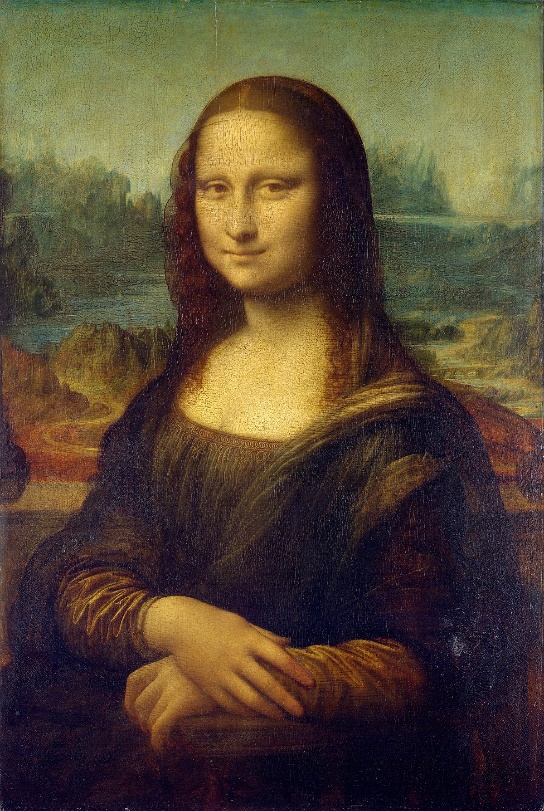 2. You need to record the following about the famous artwork:                               Title: eg. Mona Lisa                               Medium: eg. Paint                               Artist: eg. Leonardo da Vinci                               Date: eg. 1509         Set up a scene to represent your chosen famous artwork using objects and people around your house.Take a photo of your scene.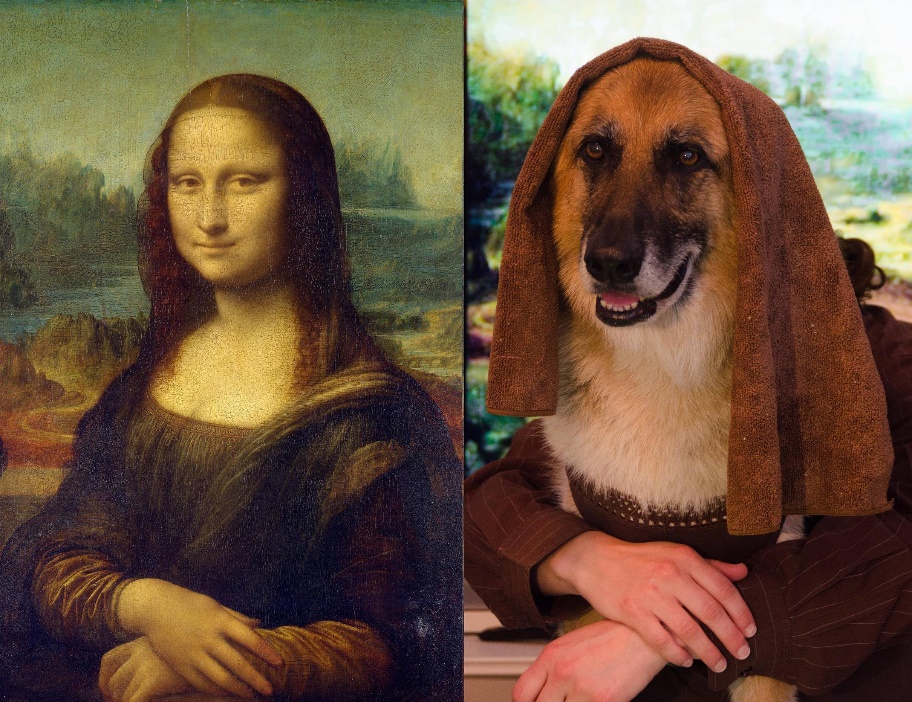 Upload your artwork information, the original artwork and your set up scene, through the submit assignments button, this is due on Friday, make sure it is uploaded before the end of the school day on Friday.Below are some examples of appropriated artworks which started as an isolation challenge run by Getty Museum in Los Angeles as a way for people who are isolated in their homes due to Covid 19 to connect through art, using the hashtag #gettymuseumchallenge, other art galleries have now got onboard including the National Gallery of Australia who are using the hashtag #betweenartandquarantine as a way for people to share their creations. If you are looking for more inspiration and have access to Instagram, check out the hashtags mentioned above.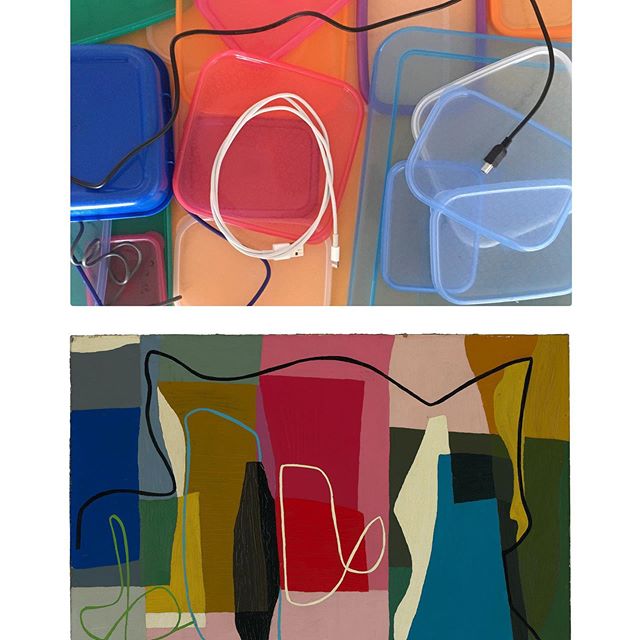 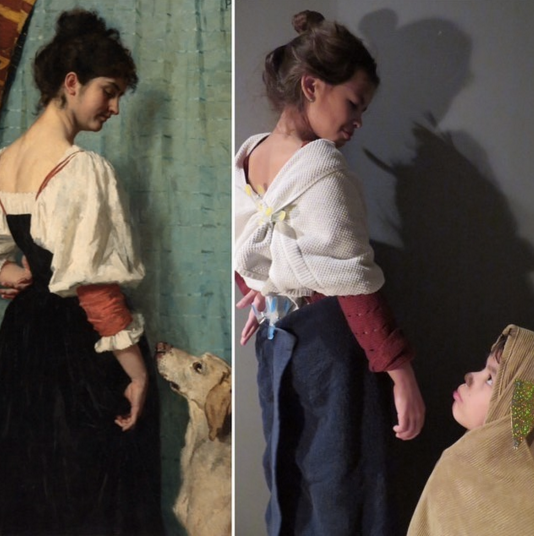 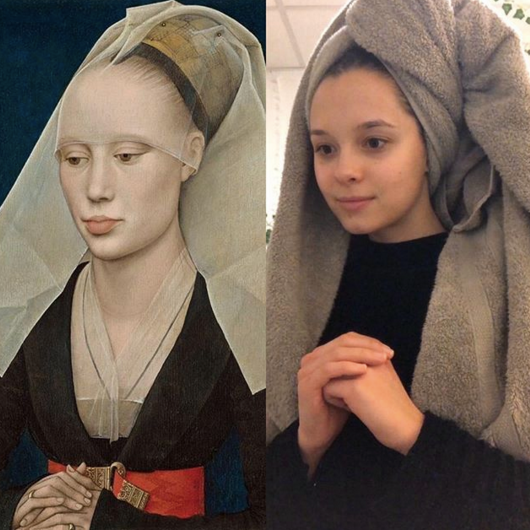 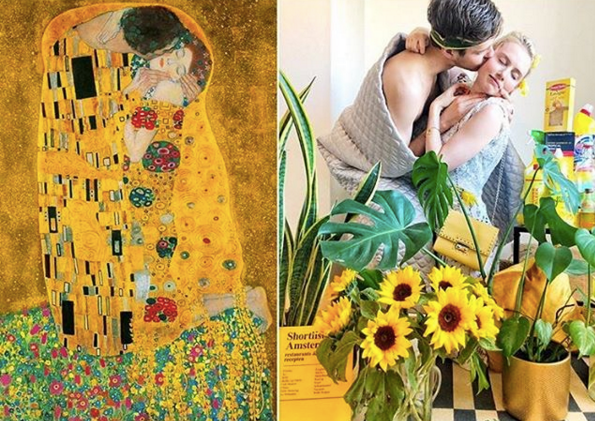 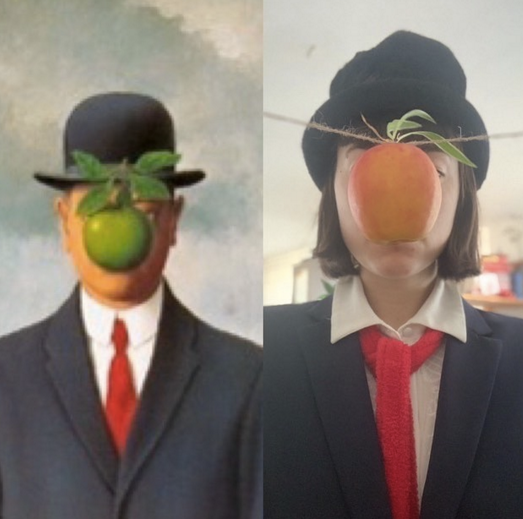 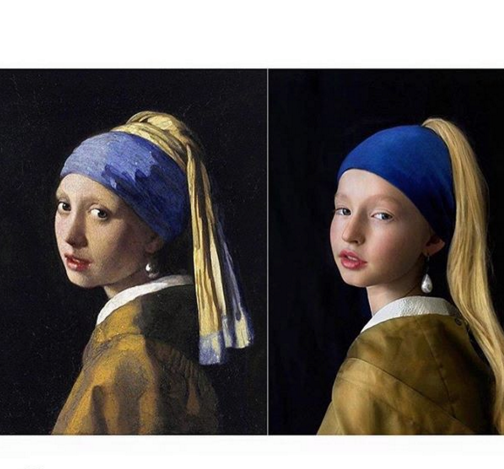 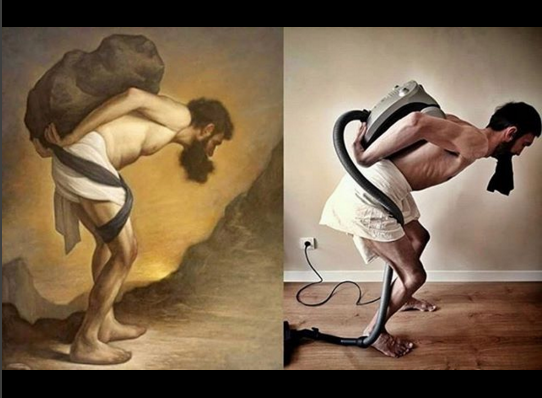 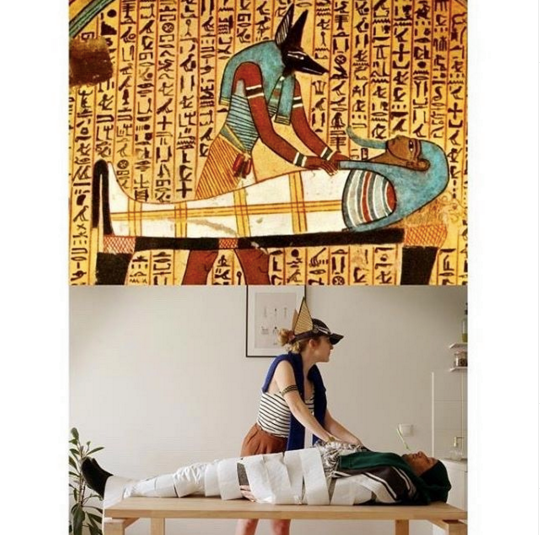 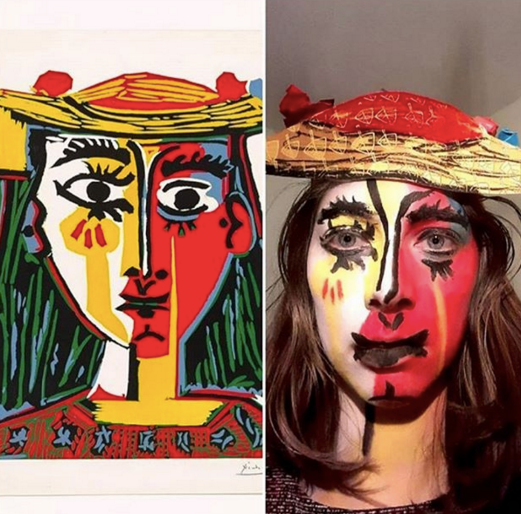 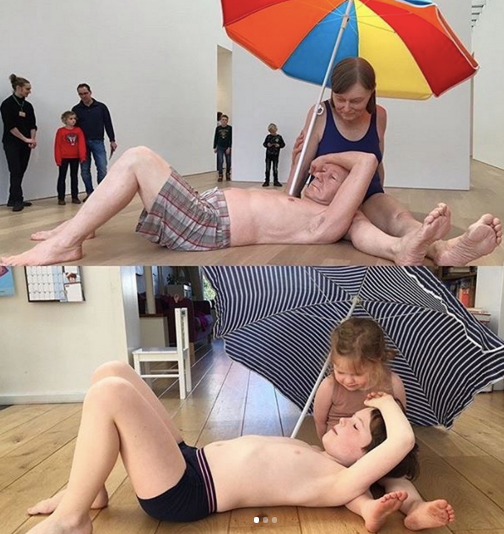 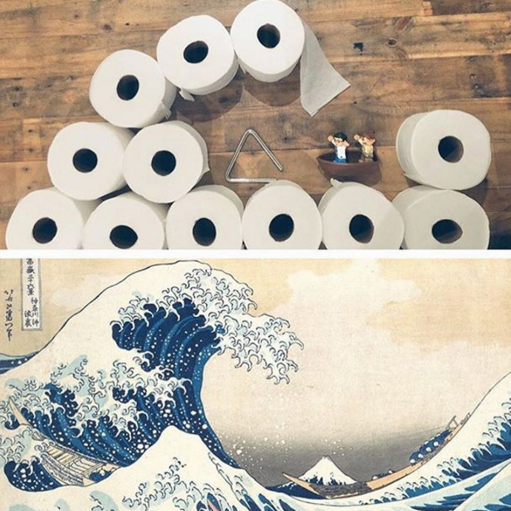 